П О Л О Ж Е Н И Ео проведении соревнований по волейболу в рамках проекта«Серебряный мяч-2020»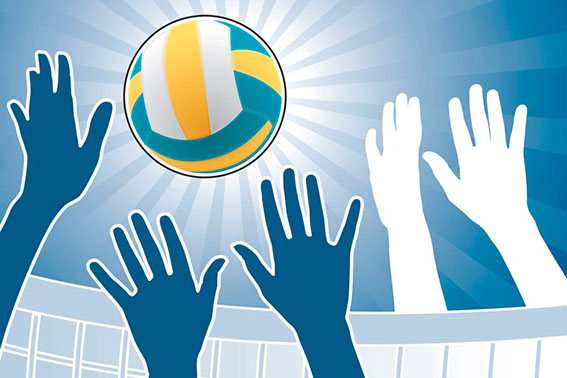 КАЗАНСКИЙ РАЙОНОБЩИЕ ПОЛОЖЕНИЯ Соревнования по волейболу «Серебряный мяч-2020» проводятся в соответствии с календарным планом официальных физкультурных и спортивных мероприятий Казанского района на 2020 год. Соревнования проводятся согласно действующим правилам по волейболу  с учётом изменений и дополнений на день начала соревнований. Положение о соревнованиях по волейболу «Серебряный мяч-2020» является основанием для командирования спортсменов, тренеров на данные соревнования.ЦЕЛИ И ЗАДАЧИ 2.1. Соревнования проводятся с целью развития и популяризации  волейбола на территории Казанского района.  2.2.  Пропаганда здорового образа жизни среди подростков; 2.3. Внедрение физической культуры и спорта в повседневную жизнь подростков; 2.4. Определение лучших игроков по волейболу и формирование спортивного резерва.  2.5. Укрепление спортивных связей, обмен спортивным опытом и мастерством.РУКОВОДСТВО ПРОВЕДЕНИЕМ СОРЕВНОВАНИЙ.Общее руководство осуществляет МАУ ДО «Казанская районная ДЮСШ». Непосредственное проведение осуществляет Главная судейская коллегия (ГСК)СРОКИ И МЕСТО ПРОВЕДЕНИЯ СОРЕВНОВАНИЙ.Соревнования проводятся 19 февраля 2020 г. в спортивном зале с. Казанское ул. Больничная, 52. Начало игр в 14:30.ТРЕБОВАНИЯ К УЧАСТНИКАМ СОРЕВНОВАНИЙИ УСЛОВИЯ ИХ ДОПУСКАСоревнования проводятся среди учащихся общеобразовательных учреждений, имеющих соответствующую спортивную подготовку. Состав команды до 8  игроков и 1 представитель. Возраст участников 2005-2007  гг.р. Команда должна быть сформирована на базе одного общеобразовательного учреждения. ОБЕСПЕЧЕНИЕ БЕЗОПАСНОСТИ УЧАСТНИКОВ И ЗРИТЕЛЕЙСоревнования проводятся в спортивном сооружении, отвечающем требованиям соответствующих нормативных правовых актов, действующих на территории Тюменской области и направленных на обеспечение общественного порядка и безопасности участников и зрителей.СТРАХОВАНИЕ УЧАСТНИКОВСтрахование жизни и здоровья от несчастных случаев участников соревнований производится за счёт средств командирующих организаций.Страхование может производиться, как за счёт бюджетных, так и внебюджетных средств, в рамках действующего законодательства Российской Федерации.УСЛОВИЯ ПРОВЕДЕНИЯ СОРЕВНОВАНИЙ И ПОДВЕДЕНИЯ ИТОГОВСистема проведения соревнований определяется на заседании судейской коллегии в день приезда и зависит от количества прибывших командЗа победу команде начисляется 2 очка за поражение 1 очко.В случае равенства очков у двух и более команд места определяются последовательно:а) по количеству побед во всех играх. б) по соотношению партий в играх между ними;в) по соотношению мячей в играх между ними;Если при распределении мест между участниками, имеющими равные показатели, по одному из вышеуказанных пунктов определилось место одного или нескольких участников, а другие вновь имеют одинаковые показатели, то места между ними снова определяются последовательно по пунктам «а, б, в».НАГРАЖДЕНИЕКоманда, занявшая I место,  награждается грамотой I степени и медалями. Команды, занявшие 2-е 3-е места, награждаются грамотами и медалями соответствующих степеней.ПОРЯДОК И СРОКИ ПОДАЧИ ЗАЯВОКПредварительные заявки на участие в соревнованиях направляются на эл. адрес: kazanka_sport@mail.ru или по тел. 89526743915 Эртман Егор Николаевич, не позднее, чем за 3 дня до начала соревнований. В главную судейскую коллегию до определения системы проведения и жеребьевки подается:- именной заявочный лист (Приложение1), заверенный врачом и руководителем командирующей организации.ФИНАНСОВЫЕ УСЛОВИЯРасходы, связанные с организацией и проведением соревнований (награждение победителей и призеров соревнований, оплата медицинского персонала) несет МАУ ДО «Казанская районная ДЮСШ».Расходы, связанные с проездом, питанием,  страхованием осуществляют командирующие организации.Приложение № 1ЗАЯВОЧНЫЙ  ЛИСТ на участие в соревнованиях по волейболу в рамках проекта  «Серебряный мяч-2020»От команды ______________________________________________________________ Руководитель организации - _____________________________             (расшифровка подписи)       м.п.К соревнованиям допущено _______(_____)чел.  Врач__________________________(расшифровка подписи) м.п.Представитель команды - _________________________УТВЕРЖДАЮ 		Директор МАУ ДО «Казанская районная ДЮСШ»___________А.В. Коротченко«_____»___________2020 год№ п./п. Ф.И.О. (полностью) число, месяц, год рожд. спорт.разряд Виза врача 1 2345678